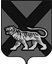 ТЕРРИТОРИАЛЬНАЯ ИЗБИРАТЕЛЬНАЯ КОМИССИЯ МИХАЙЛОВСКОГО  РАЙОНАРЕШЕНИЕ14.08.2017		                                                                                         61/415с. МихайловкаОб изготовлении избирательныхбюллетеней для обеспечения досрочногоголосования и голосования в день голосования на  досрочных выборах главы Сунятсенскогосельского поселения, дополнительных выборахдепутатов Думы Михайловского муниципальногорайона пятого созыва по одномандатным избирательным округам №№ 8,10, назначенных на 10 сентября 2017 года Руководствуясь частью 5 статьи 74 Избирательного кодекса Приморского края, территориальная  избирательная комиссия  Михайловского  района РЕШИЛА:          1. Осуществить изготовление избирательных бюллетеней  для обеспечения досрочного голосования и голосования в день голосования на  досрочных выборах главы  Сунятсенского  сельского поселения, дополнительных выборах депутатов Думы Михайловского муниципального района пятого созыва по одномандатным избирательным округам № 8, № 10, назначенных на  10 сентября  2017 года, в ИП Матвеев В.В., действующем на основании свидетельства о государственной регистрации серии 25 № 003250933 от 25.08.2008 года.                 2. Разрешить с 18 августа 2017 года ИП Матвеев В.В. изготовление избирательных бюллетеней для обеспечения досрочного голосования и голосования в день голосования на  досрочных выборах главы Сунятсенского  сельского поселения, дополнительных выборах депутатов Думы Михайловского муниципального района пятого созыва по одномандатным избирательным округам №№ 8, 10, назначенных на 10 сентября   2017 года.          3. Определить место и время передачи избирательных бюллетеней для голосования на досрочных выборах главы Сунятсенского сельского поселения, дополнительных выборах депутатов Думы Михайловского муниципального района пятого созыва по одномандатным избирательным округам №№ 8, 10,  назначенных на 10 сентября  2017 года, изготовленных в соответствии с настоящим решением для обеспечения досрочного голосования и голосования в день голосования, членам территориальной избирательной комиссии Михайловского района, а также  уничтожения лишних (при их выявлении) избирательных бюллетеней: ИП Матвеев В.В. г. Уссурийск, ул. Кузнечная, 9,  29 августа 2017 года, 11 часов 00 минут.         4. Проинформировать зарегистрированных кандидатов, фамилии которых внесены в избирательный бюллетень на досрочных выборах главы Сунятсенского сельского поселения, дополнительных выборах депутатов Думы Михайловского муниципального района пятого созыва по одномандатным избирательным округам №№ 8, 10,  назначенных на 10 сентября   2017 года, о начале изготовления избирательных бюллетеней для обеспечения досрочного голосования и голосования в день голосования, а также о времени и месте передачи избирательных бюллетеней.5. Возложить контроль за исполнением настоящего решения на членов территориальной  избирательной комиссии  Михайловского района с правом решающего голоса Федкович Т.В.(заместитель председателя  комиссии), Лукашенко В.В. (секретарь комиссии).          6. Направить копию настоящего решения в ОМВД  России Михайловского района,  ИП Матвеев В.В.          7. Разместить настоящее решение на официальном сайте  администрации Михайловского района в разделе «Территориальная избирательная комиссия  Михайловского  района  в  информационно - телекоммуникационной сети «Интернет», а также на информационном стенде территориальной избирательной комиссии Михайловского района.Председатель  комиссии			                                  Н.С. ГорбачеваСекретарь заседания                                                                     В.В. Лукашенко